ATTIVITÀ ESTIVE PER MINORIUn’estate al mare 2021… 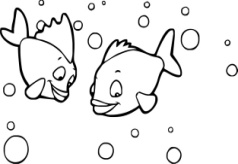 servizio estivo di animazione socio – culturale per minoricon attività ludico – motorie e di socializzazioneSCHEDA SANITARIA MINORI 									ALLEGATO 2DATI MINORE Cognome ________________________________________Nome _________________________________Nato/a a ___________________________________________________________ Il ___________________Scuola Frequentata _______________________________________________________________________ALLERGIE ALIMENTARI: _____________________________________________________________________________________________________________________________________________________________________________________________________________________________________________________________________ ALLERGIE A FARMACI: _____________________________________________________________________________________________________________________________________________________________________________________________________________________________________________________________________ PARTICOLARI PATOLOGIE INVALIDANTI PER CUI SI PRESENTA SPECIFICA DOCUMENTAZIOEN SANITARIA______________________________________________________________________________________________________________________________________________________________________________Il sottoscritto ____________________________ dichiara, inoltre, che il minore________________ ha regolarmente eseguito le vaccinazioni obbligatorie che la legge prevede e che non presenta malattie infettive in atto. Palau,  …………………………………… …………….…………………….                                                                                                ………………………………Firma del Padre.                                                                                                                               Firma della Madre